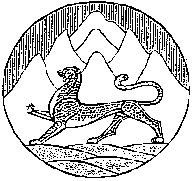 АДМИНИСТРАЦИЯ  МЕСТНОГО САМОУПРАВЛЕНИЯ МУНИЦИПАЛЬНОГО ОБРАЗОВАНИЯ ДИГОРСКИЙ РАЙОН РЕСПУБЛИКИ СЕВЕРНАЯ ОСЕТИЯ-АЛАНИЯГЛАВА АДМИНИСТРАЦИИ  МЕСТНОГО САМОУПРАВЛЕНИЯ МУНИЦИПАЛЬНОГО ОБРАЗОВАНИЯ ДИГОРСКИЙ РАЙОН                                             ПОСТАНОВЛЕНИЕот « 7 »   апреля   2017 г.                           №68                    г. ДигораОб организации и проведении конкурсов на право заключения договоров наустановку и эксплуатацию рекламных конструкций на территории муниципального образования Дигорский район          В соответствии со ст. 19 Федерального закона от 13.03.06 № 38-ФЗ 
«О рекламе», решением Собрания представителей Дигорского района  от   24.03.2017 г. № 3-8-6  «Об утверждении Положения о порядке подготовки и проведения конкурсов на право заключения договоров на установку и эксплуатацию рекламных конструкций на территории муниципального образования Дигорский район»                                             Постановляю:1. Утвердить Состав Конкурсной комиссии по проведению торгов на право заключения договоров на установку и эксплуатацию рекламных конструкций на земельных участках, зданиях или ином недвижимом имуществе, находящихся в собственности муниципального образования Дигорский район, или на земельных участках, государственная собственность на которые не разграничена на территории муниципального образования Дигорский район. (Приложение 1)2. Утвердить положение о Конкурсной комиссии. ( Приложение 2) 3. Настоящее постановление разместить на официальном сайте администрации местного самоуправления муниципального образования Дигорский район в сети Интернет.4. Постановление вступает в силу с даты официального опубликования.5. Контроль исполнения настоящего постановления возложить на заместителя Главы администрации  местного самоуправления муниципального образования Дигорский район Кесаева Э. А.     Глава администрацииместного самоуправлениямуниципального образования    Дигорский район  	М. ДЗ. КодзасовПриложение 1к постановлению Главы администрации местного самоуправления муниципального образования Дигорский район                                                                                                   от « 7 » апреля  2017г. № 68СОСТАВКонкурсной комиссии по проведению торгов на право заключения договоров на установку и эксплуатацию рекламных конструкций на земельных участках, зданиях или ином недвижимом имуществе, находящихся в собственности муниципального образования Дигорский район, или на земельных участках, государственная собственность на которые не разграничена на территории муниципального образования Дигорский район.Приложение 2к постановлению Главы администрации местного самоуправления муниципального образования Дигорский район                                                                                                   от « 7 » апреля 2017г. № 68ПОЛОЖЕНИЕо Конкурсной комиссии по проведению торгов на право заключения договоров на установку и эксплуатацию рекламных конструкций на территории муниципального образования Дигорский районОбщие положения1.1 Конкурсная комиссия по проведению торгов на право заключения договоров на установку и эксплуатацию рекламных конструкций на земельных участках, зданиях или ином недвижимом имуществе, находящихся в собственности Всеволожского муниципального района, или на земельных участках, государственная собственность на которые не разграничена, на территории муниципального образования Дигорский район (далее – Конкурсная комиссия) является постоянно действующим коллегиальным органом при администрации местного самоуправления муниципального образования Дигорский район.1.2. Конкурсная комиссия в своей деятельности руководствуется нормативно-правовыми актами Российской Федерации, муниципальными правовыми актами и настоящим Положением. 1.3. Решение Конкурсной комиссии в пределах ее полномочий является основанием для заключения договора на установку и эксплуатацию рекламной конструкции на земельных участках, зданиях или ином недвижимом имуществе, находящихся в собственности муниципального образования Дигорский  район, или 
на земельных участках, государственная собственность на которые не разграничена, на территории муниципального образования Дигорский район.Основные цели и задачиОсновными целями и задачами Конкурсной комиссии являются:2.1. Проведение открытых конкурсов на право заключения договора 
на установку и эксплуатацию рекламных конструкций на территории муниципального образования Дигорский  район и выявления лучших условий исполнения договора в соответствии с действующим законодательством.2.2. Обеспечение объективности при рассмотрении, сопоставлении и оценке заявок на участие в конкурсе в соответствии с действующим законодательством.2.3. Соблюдение принципов публичности, «прозрачности», создание равных условий для физических и юридических лиц на право заключения договоров.2.4. Определение победителей конкурса, предложивших лучшие условия для заключения договоров.Структура, организация работы комиссии3.1. Состав комиссии не может быть менее 5 человек, утверждается Постановлением Главы администрации местного самоуправления муниципального образования Дигорский район.3.2. Конкурсная комиссия действует в составе председателя комиссии, заместителя, членов комиссии.3.3. Председатель Конкурсной комиссии:- осуществляет общее руководство работой комиссии, обеспечивает выполнение возложенных на Конкурсную комиссию задач;- открывает и ведет заседание Конкурсной комиссии;- объявляет сведения, подлежащие объявлению на процедуре вскрытия конвертов с заявками на участие в торгах;- в случае необходимости, вносит на обсуждение Конкурсной комиссии вопрос о привлечении к работе экспертов, назначает руководителя экспертной группы;- осуществляет иные действия в соответствии с законодательством РФ, нормативными правовыми актами, настоящим положением.3.4. В отсутствии председателя Конкурсной комиссии, заседание комиссии ведет заместитель председателя Конкурсной комиссии.3.5. Ответственный секретарь Конкурсной комиссии без права голоса:- организует подготовку заседаний Конкурсной комиссии: информирует членов комиссии по вопросам, относящимся к их функциям, оповещает лиц, принимающих участие в работе комиссии, о дате, времени и месте проведения заседания Конкурсной комиссии не позднее, чем за один рабочий день до заседания;- осуществляет вскрытие конвертов с заявками на участие в конкурсе;- осуществляет учет и хранение материалов конкурсной комиссии;- обеспечивает ведение протоколов заседаний Конкурсной комиссии, ведение информационно-аналитического обеспечения деятельности комиссии;- обеспечивает рассмотрение устных и письменных обращений, поступающих в адрес Конкурсной комиссии;- осуществляет иные функции организационно-технического характера 
в соответствии с законодательством РФ, нормативными правовыми актами, настоящим положением.3.6. Члены Конкурсной комиссии вправе:- знакомиться со всеми предоставленными на рассмотрение комиссии документами;- принимать участие в обсуждении вопросов для заседаний Конкурсной комиссии, голосовать по вопросам повестки дня заседания Конкурсной комиссии;- вносить предложения по привлечению к работе Конкурсной комиссии специалистов, экспертов;- ставить в установленном порядке вопросы о переносе дня заседания Конкурсной комиссии;- вносить предложения в повестку дня заседаний Конкурсной комиссии 
о проведении внеочередного заседания Конкурсной комиссии;- запрашивать в установленном порядке у органов государственной власти, органов местного самоуправления и иных организаций необходимые материалы 
по вопросам организации и проведения конкурсов.Порядок работы Конкурсной комиссии4.1. Конкурсная комиссия осуществляет свою работу в порядке, предусмотренном «Положения о порядке подготовки и проведения конкурсов на право заключения договоров на установку и эксплуатацию рекламных конструкций на территории муниципального образования Дигорский район», утвержденным Решением Собрания представителей Дигорского района   23.03.2017 года №  3-8-64.2. Заседания Конкурсной комиссии проводятся по мере необходимости. Заседание Конкурсной комиссии является правомочным, если на нем присутствует не менее половины членов комиссии.4.3. Членами Конкурсной комиссии не могут быть лица, подавшие заявки 
на участие в конкурсе или состоящие в штате организаций, подавших указанные заявки.4.4. К работе комиссии могут привлекаться представители соответствующих структурных подразделений администрации муниципального образования.4.5. В функции комиссии входит:- вскрытие всех конвертов с заявками непосредственно после окончания срока подачи заявок в присутствии претендентов, которые пожелают принять в этом участие.- проверка достоверности представленной участниками конкурса информации.- рассмотрение заявок на предмет их соответствия конкурсной документации.- принятие решений о допуске или отклонении заявок на участие в конкурсе.- оценка и сопоставление заявок и принятие решения о признании участника конкурса победителем конкурса.4.6. Комиссия обязана обеспечивать конфиденциальность информации, содержащейся в заявках и иных документах участников конкурса, в соответствии 
с действующим законодательством.4.7. Решение Конкурсной комиссии принимается простым большинством голосов присутствующих на заседании членов комиссии путем открытого голосования. При равном количестве голосов решающим является голос председательствующего. При голосовании каждый член Конкурсной комиссии имеет один голос.4.8. Протоколы заседания Комиссии оформляются в день проведения заседания комиссии и подписываются председательствующим на заседании Комиссии, секретарем Комиссии и всеми присутствовавшими на заседании членами Комиссии.5. Порядок обжалования решений конкурсной комиссии, ответственность5.1. За неисполнение и ненадлежащее исполнение своих обязанностей члены Комиссии несут ответственность в соответствии с действующим законодательством Российской Федерации.5.2. Претендент, участник конкурса в соответствии с законодательством Российской Федерации имеет право обжаловать в судебном порядке действия (бездействия) конкурсной комиссии, ее членов, а также решения комиссии.Председатель конкурсной комиссии:Председатель конкурсной комиссии:Кесаев Э.А.  – заместитель Главы АМС МО Дигорский районЗаместитель председателя конкурсной комиссии:Заместитель председателя конкурсной комиссии:Гадзаова Ф.С.– начальник Управления сельского хозяйства и земельных отношений АМС МО Дигорский районОтветственный секретарь комиссии:Ответственный секретарь комиссии:Дарчиева Р.М.– заместитель начальника отдела архитектуры, строительной и жилищной политики АМС МО Дигорский районЧлены комиссииТавитова З.Б. – начальник Финансового управления АМС МО Дигорский районГамаев Г.П.– начальник отдела архитектуры, строительной и жилищной политики АМС МО Дигорский район